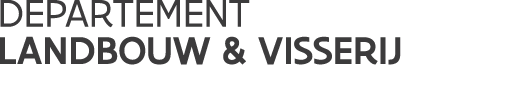 Vlaamse overheidKoning Albert II-laan 35 bus 401030 BRUSSELT 02 552 77 05F 02 552 77 01www.vlaanderen.beVERSLAG Expertengroep en Beheerscomité Wijn////////////////////////////////////////////////////////////////////////////////////////////////////////////////////////////////////////////////////////////////////////////////////////////////////////////////////////////////////////////////////////////////////EXPERTENGROEP WIJNAanpassing van Verordening 606/2009 inzake oenologische praktijkenTiming: Bedoeling is om deze gedelegeerde handeling (zie bijlage 1a en 1b) te publiceren voor de Europese verkiezingen begin mei. Het in voege treden is dan 6 maanden later.De EC geeft aan dat de wijzingen vooral slaan op het actualiseren van de regelgeving en in de bijlagen het aanpassen van referenties naar de OIV. Ook is er getracht de tabellen in bijlage op een logische en transparante manier weer te geven De lidstaten hebben een aantal opmerkingen:Deze verordening gaat op sommige punten verder dan enkel het Lissaboniseren. Zo is ook verouderen in houten containers mogelijk. Volgens EC is dit geen probleem, stond dit al in voorbereidende documenten en is dit het in lijn brengen van de praktijk in de regelgevingMen spreekt nu over hout en in de vorige verordening over chips, vraag naar status quoHet is onduidelijk of gassen (bijlage I, tabel 2, punt 8) additieven zijn of technische hulpstoffen. EC antwoordt dat wanneer de gassen worden gebruikt in het proces van verpakking het een additief is. Als het wordt gebruikt om bvb. De druk te laten toenemen bij schuimwijn, is het een hulpstofDuitsland wil voor de “heat treatment” ook de mogelijkheid hebben om druiven een warmtebehandeling te geven (is nu niet mogelijk)Spanje wil het gebruik van kool (bijlage 1, tabel B, punt 3.1) ook kunnen gebruiken voor likeurwijnenEC vraagt zich af waarom deze opmerkingen zo laat komen en rondt de discussie af. Beheerscomité WIJN Uitvoeringsverordening inzake een analysemethode en notificatie van de lidstaten aan de Europese CommissieZie bijlage 2a en 2bTiming: deze tekst zal in het comité van maart worden gestemd, zodat het gelijk met de gedelegeerde handeling in mei kan worden gepubliceerdDeze handeling voorziet in een analyse methode voor Allylisothiocyanaat.De EC voegt hier aan toe dat als de OIV methode niet up to date is, de EU de mogelijkheid heeft om verder te gaan en eigen methodes kan toepassen. Daarnaast wordt ook bepaald dat lidstaten die een verhoging toestaan van het verhogen van het alcoholgehalte zoals bepaald in verordening 1308/2013, dit aan de EC moeten laten weten 1 maand van deze beslissing via het ISAMM systeem.3 amendement van een BOB vINOS DE MADRIDZie bijlage 3De wijziging van het productdossier voor BOB Vinos de Madrid wordt unaniem goedgekeurdMarktsituatieZie bijlage 4In de vorige campagne (’17-’18) werd 144M hl geproduceerdDit jaar wordt een productie van 179M hl verwacht, wat neerkomt op een stijging van 29% tgo vorige campagne of +5% tgo het 5-jarig gemiddelde.Deze stijging komt er door een stijging in productie van Duitsland, Spanje en Frankrijk. In PT en EL is er een daling.
Opmerkelijk is dat er een prijsstijging is bij de AOP wijnen.E-Ambrosia publicDe EC geeft een live demo van de module die ze hebben ontwikkeld ter vervanging van E-Bacchus. E-Ambrosia Public is een database waarin informatie is opgenomen met betrekking tot geografische indicaties. Bedoeling is dat deze module de komende ‘weken’ online zal gaan.In deze webtoepassing zal het voor het grote publiek mogelijk zijn om opzoekingen te doen van de status van een bepaald dossier (bezwaarperiode, geregistreerd, aanvraag). Ook zal het mogelijk zijn om door te klikken naar de achterliggende technische fiche en samenvatting ervan. Er is ook rekening gehouden met de nieuwe gedelegeerde handeling (die R. 607/2009 vervangt) waarbij er ook een onderscheid wordt gemaakt tussen wijzigingen op het niveau van de Unie en standaardwijzigingen.FTA EU-JapanDe EC deelt ter info mee dat op 1 februari de vrijhandelszone met Japan in werking treedt. Dit is één van de grootste en succesvolste FTA’s die de EU heeft. Japan is de 4de grootste markt voor de EU voor agrofood. 97% van de producten tussen EU en Japan zullen meteen, of op termijn tegen een nultarief verhandeld worden. Naast vrijhandel zijn er ook concessies toegekend die de handel vergemakkelijken (voor wijn is er een vereenvoudigde procedure m.b.t. VI-I documenten).
200 geografische indicaties zijn opgenomen in de FTA. De presentatie is op moment van schrijven niet beschikbaar.  TOWARDS A STRONGER INTERNATIONAL ROLE OF THE EUROTijdens zijn state of the Union heeft voorzitter van de Commissie Juncker als doel gesteld om de invloed van de euro mondiaal te versterken. https://ec.europa.eu/commission/sites/beta-political/files/communication_-_towards_a_stronger_international_role_of_the_euro.pdfZo staat de euro momenteel nog steeds lager dan de periode voor de financiële crisis. Daarnaast zijn er een aantal cruciale grondstoffen die vnl. in dollar worden verhandeld zoals energie, transport en agrogrondstoffen. De EC roept de lidstaten om bij haar stakeholders die actief zijn in de handel op te roepen tot deelname aan een enquête hieromtrent.https://ec.europa.eu/eusurvey/runner/Euro_international_agri_trade_survey2019datum: 29/01/2019Verslag: Timo Delveaux